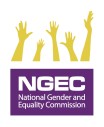 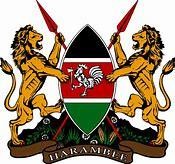 REPORTING TOOL ON GENDER MAINSTREAMING IN THE GOVERNMENT OF KENYA 2023/2024Public Sector Biannual Gender Mainstreaming Reporting Tool FY 2023/24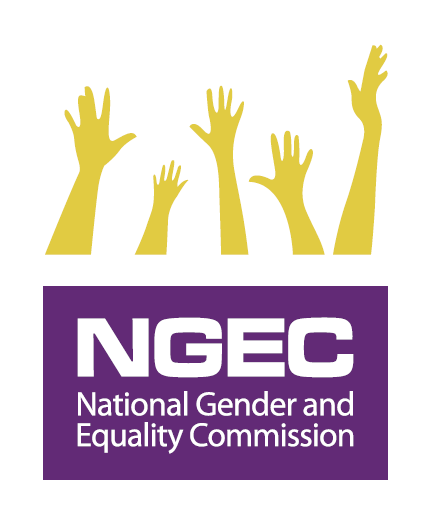 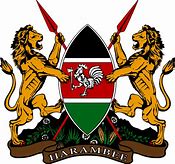 MEASURING PERFORMANCE ON THE GENDER MAINSTREAMING INDICATORS: 2023/2024 Biannual: Tick as appropriate  1 =(July 2023-December 2023)                                                                 2= (January 2024-June 2024)     Full Name of the Ministry/ Department/ Agency or County: ………………………………………………………………………….……………………………………………………………………Biannual: Tick as appropriate  1 =(July 2023-December 2023)                                                                 2= (January 2024-June 2024)     Full Name of the Ministry/ Department/ Agency or County: ………………………………………………………………………….……………………………………………………………………Biannual: Tick as appropriate  1 =(July 2023-December 2023)                                                                 2= (January 2024-June 2024)     Full Name of the Ministry/ Department/ Agency or County: ………………………………………………………………………….……………………………………………………………………Biannual: Tick as appropriate  1 =(July 2023-December 2023)                                                                 2= (January 2024-June 2024)     Full Name of the Ministry/ Department/ Agency or County: ………………………………………………………………………….……………………………………………………………………Biannual: Tick as appropriate  1 =(July 2023-December 2023)                                                                 2= (January 2024-June 2024)     Full Name of the Ministry/ Department/ Agency or County: ………………………………………………………………………….……………………………………………………………………Biannual: Tick as appropriate  1 =(July 2023-December 2023)                                                                 2= (January 2024-June 2024)     Full Name of the Ministry/ Department/ Agency or County: ………………………………………………………………………….……………………………………………………………………Biannual: Tick as appropriate  1 =(July 2023-December 2023)                                                                 2= (January 2024-June 2024)     Full Name of the Ministry/ Department/ Agency or County: ………………………………………………………………………….……………………………………………………………………Biannual: Tick as appropriate  1 =(July 2023-December 2023)                                                                 2= (January 2024-June 2024)     Full Name of the Ministry/ Department/ Agency or County: ………………………………………………………………………….……………………………………………………………………Biannual: Tick as appropriate  1 =(July 2023-December 2023)                                                                 2= (January 2024-June 2024)     Full Name of the Ministry/ Department/ Agency or County: ………………………………………………………………………….……………………………………………………………………Biannual: Tick as appropriate  1 =(July 2023-December 2023)                                                                 2= (January 2024-June 2024)     Full Name of the Ministry/ Department/ Agency or County: ………………………………………………………………………….……………………………………………………………………Biannual: Tick as appropriate  1 =(July 2023-December 2023)                                                                 2= (January 2024-June 2024)     Full Name of the Ministry/ Department/ Agency or County: ………………………………………………………………………….……………………………………………………………………Biannual: Tick as appropriate  1 =(July 2023-December 2023)                                                                 2= (January 2024-June 2024)     Full Name of the Ministry/ Department/ Agency or County: ………………………………………………………………………….……………………………………………………………………Biannual: Tick as appropriate  1 =(July 2023-December 2023)                                                                 2= (January 2024-June 2024)     Full Name of the Ministry/ Department/ Agency or County: ………………………………………………………………………….……………………………………………………………………Type of Institution (Tick where applicable) Type of Institution (Tick where applicable) Type of Institution (Tick where applicable) Type of Institution (Tick where applicable) Type of Institution (Tick where applicable) Type of Institution (Tick where applicable) Type of Institution (Tick where applicable) Type of Institution (Tick where applicable) Type of Institution (Tick where applicable) Type of Institution (Tick where applicable) Type of Institution (Tick where applicable) Type of Institution (Tick where applicable) Type of Institution (Tick where applicable) Ministry/State Department       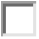 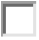 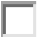 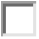 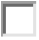 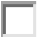 State Corporation                          Public University                         Ministry/State Department       State Corporation                          Public University                         Tertiary Institution       	             Semi-Autonomous Government Agency   County Government      	Others (specify)__________ Tertiary Institution       	             Semi-Autonomous Government Agency   County Government      	Others (specify)__________ Tertiary Institution       	             Semi-Autonomous Government Agency   County Government      	Others (specify)__________ Tertiary Institution       	             Semi-Autonomous Government Agency   County Government      	Others (specify)__________ Tertiary Institution       	             Semi-Autonomous Government Agency   County Government      	Others (specify)__________ Tertiary Institution       	             Semi-Autonomous Government Agency   County Government      	Others (specify)__________ Tertiary Institution       	             Semi-Autonomous Government Agency   County Government      	Others (specify)__________ Tertiary Institution       	             Semi-Autonomous Government Agency   County Government      	Others (specify)__________ Tertiary Institution       	             Semi-Autonomous Government Agency   County Government      	Others (specify)__________ Tertiary Institution       	             Semi-Autonomous Government Agency   County Government      	Others (specify)__________ Tertiary Institution       	             Semi-Autonomous Government Agency   County Government      	Others (specify)__________ B. Indicators B. Indicators B. Indicators B. Indicators B. Indicators B. Indicators B. Indicators B. Indicators B. Indicators B. Indicators B. Indicators B. Indicators B. Indicators Were gender mainstreaming activities included in the annual work plan? Were gender mainstreaming activities included in the annual work plan? Were gender mainstreaming activities included in the annual work plan? Were gender mainstreaming activities included in the annual work plan? Were gender mainstreaming activities included in the annual work plan? Were gender mainstreaming activities included in the annual work plan? Were gender mainstreaming activities included in the annual work plan? Yes [       ]No  [       ]Yes [       ]No  [       ]Yes [       ]No  [       ]Yes [       ]No  [       ]Yes [       ]No  [       ]Yes [       ]No  [       ]2. a) What is the total amount of your MDA's 2023/24 annual budget.2. a) What is the total amount of your MDA's 2023/24 annual budget.2. a) What is the total amount of your MDA's 2023/24 annual budget.2. a) What is the total amount of your MDA's 2023/24 annual budget.2. a) What is the total amount of your MDA's 2023/24 annual budget.2. a) What is the total amount of your MDA's 2023/24 annual budget.2. a) What is the total amount of your MDA's 2023/24 annual budget.Total budget:KShs…………………..…………….Total budget:KShs…………………..…………….Total budget:KShs…………………..…………….Total budget:KShs…………………..…………….Total budget:KShs…………………..…………….Total budget:KShs…………………..…………….  b) State amount allocated for Gender Mainstreaming and GBV Prevention and Response in the Financial Year 2023/2024.  b) State amount allocated for Gender Mainstreaming and GBV Prevention and Response in the Financial Year 2023/2024.  b) State amount allocated for Gender Mainstreaming and GBV Prevention and Response in the Financial Year 2023/2024.  b) State amount allocated for Gender Mainstreaming and GBV Prevention and Response in the Financial Year 2023/2024.  b) State amount allocated for Gender Mainstreaming and GBV Prevention and Response in the Financial Year 2023/2024.  b) State amount allocated for Gender Mainstreaming and GBV Prevention and Response in the Financial Year 2023/2024.  b) State amount allocated for Gender Mainstreaming and GBV Prevention and Response in the Financial Year 2023/2024.Budget for Gender mainstreaming and GBV programming: KShs.………………………………………………………Budget for Gender mainstreaming and GBV programming: KShs.………………………………………………………Budget for Gender mainstreaming and GBV programming: KShs.………………………………………………………Budget for Gender mainstreaming and GBV programming: KShs.………………………………………………………Budget for Gender mainstreaming and GBV programming: KShs.………………………………………………………Budget for Gender mainstreaming and GBV programming: KShs.………………………………………………………Does your MDA or County have a Gender Mainstreaming Policy aligned to the National Policy on Gender and Development, 2019?Does your MDA or County have a Gender Mainstreaming Policy aligned to the National Policy on Gender and Development, 2019?Does your MDA or County have a Gender Mainstreaming Policy aligned to the National Policy on Gender and Development, 2019?Does your MDA or County have a Gender Mainstreaming Policy aligned to the National Policy on Gender and Development, 2019?Does your MDA or County have a Gender Mainstreaming Policy aligned to the National Policy on Gender and Development, 2019?Does your MDA or County have a Gender Mainstreaming Policy aligned to the National Policy on Gender and Development, 2019?Does your MDA or County have a Gender Mainstreaming Policy aligned to the National Policy on Gender and Development, 2019?Yes [       ]No  [       ]Attach evidence Yes [       ]No  [       ]Attach evidence Yes [       ]No  [       ]Attach evidence Yes [       ]No  [       ]Attach evidence Yes [       ]No  [       ]Attach evidence Yes [       ]No  [       ]Attach evidence 4. Did your MDA or County implement the Gender Mainstreaming Policy in (3) above?  If yes, indicate the actions below: 4. Did your MDA or County implement the Gender Mainstreaming Policy in (3) above?  If yes, indicate the actions below: 4. Did your MDA or County implement the Gender Mainstreaming Policy in (3) above?  If yes, indicate the actions below: 4. Did your MDA or County implement the Gender Mainstreaming Policy in (3) above?  If yes, indicate the actions below: 4. Did your MDA or County implement the Gender Mainstreaming Policy in (3) above?  If yes, indicate the actions below: 4. Did your MDA or County implement the Gender Mainstreaming Policy in (3) above?  If yes, indicate the actions below: 4. Did your MDA or County implement the Gender Mainstreaming Policy in (3) above?  If yes, indicate the actions below: Yes [       ]No  [       ]Yes [       ]No  [       ]Yes [       ]No  [       ]Yes [       ]No  [       ]Yes [       ]No  [       ]Yes [       ]No  [       ](i) Implement flexible working hours for staff who are nursing infants (i) Implement flexible working hours for staff who are nursing infants (i) Implement flexible working hours for staff who are nursing infants (i) Implement flexible working hours for staff who are nursing infants (i) Implement flexible working hours for staff who are nursing infants (i) Implement flexible working hours for staff who are nursing infants (i) Implement flexible working hours for staff who are nursing infants Yes [       ]No  [       ]Yes [       ]No  [       ]Yes [       ]No  [       ]Yes [       ]No  [       ]Yes [       ]No  [       ]Yes [       ]No  [       ](ii) Have a lactation room or crèche facility at the workplace (ii) Have a lactation room or crèche facility at the workplace (ii) Have a lactation room or crèche facility at the workplace (ii) Have a lactation room or crèche facility at the workplace (ii) Have a lactation room or crèche facility at the workplace (ii) Have a lactation room or crèche facility at the workplace (ii) Have a lactation room or crèche facility at the workplace Yes [       ]No  [       ]Yes [       ]No  [       ]Yes [       ]No  [       ]Yes [       ]No  [       ]Yes [       ]No  [       ]Yes [       ]No  [       ](iii) Apply a Gender lens (gender considerations) such as affirmative  action in its programs or projects	(iii) Apply a Gender lens (gender considerations) such as affirmative  action in its programs or projects	(iii) Apply a Gender lens (gender considerations) such as affirmative  action in its programs or projects	(iii) Apply a Gender lens (gender considerations) such as affirmative  action in its programs or projects	(iii) Apply a Gender lens (gender considerations) such as affirmative  action in its programs or projects	(iii) Apply a Gender lens (gender considerations) such as affirmative  action in its programs or projects	(iii) Apply a Gender lens (gender considerations) such as affirmative  action in its programs or projects	Yes [       ]No  [       ]Yes [       ]No  [       ]Yes [       ]No  [       ]Yes [       ]No  [       ]Yes [       ]No  [       ]Yes [       ]No  [       ](iv) Others (specify) ………….………………………………………………………………………………………………………………………………………………………………………………………………………………………………………………………………………………………………………………………………………………………………………………………………………………………………………………………………………………………………………………………………………………(iv) Others (specify) ………….………………………………………………………………………………………………………………………………………………………………………………………………………………………………………………………………………………………………………………………………………………………………………………………………………………………………………………………………………………………………………………………………………………(iv) Others (specify) ………….………………………………………………………………………………………………………………………………………………………………………………………………………………………………………………………………………………………………………………………………………………………………………………………………………………………………………………………………………………………………………………………………………………(iv) Others (specify) ………….………………………………………………………………………………………………………………………………………………………………………………………………………………………………………………………………………………………………………………………………………………………………………………………………………………………………………………………………………………………………………………………………………………(iv) Others (specify) ………….………………………………………………………………………………………………………………………………………………………………………………………………………………………………………………………………………………………………………………………………………………………………………………………………………………………………………………………………………………………………………………………………………………(iv) Others (specify) ………….………………………………………………………………………………………………………………………………………………………………………………………………………………………………………………………………………………………………………………………………………………………………………………………………………………………………………………………………………………………………………………………………………………(iv) Others (specify) ………….………………………………………………………………………………………………………………………………………………………………………………………………………………………………………………………………………………………………………………………………………………………………………………………………………………………………………………………………………………………………………………………………………………Attached evidence?Yes [       ]No  [       ]Attached evidence?Yes [       ]No  [       ]Attached evidence?Yes [       ]No  [       ]Attached evidence?Yes [       ]No  [       ]Attached evidence?Yes [       ]No  [       ]Attached evidence?Yes [       ]No  [       ]Indicators Indicators Sex Sex Sex Persons With Disabilities Persons With Disabilities Minorities &Marginalized Communities Minorities &Marginalized Communities Age Category Age Category Age Category Indicators Indicators F F M F M F M Below 35 Below 35 35 & above Total Total number of staff in MDA or County   Total number of staff in MDA or County   Number of employees in job group “P” and above or its equivalent  Number of employees in job group “P” and above or its equivalent  Number of board members or its equivalent  Number of board members or its equivalent  Number of recruited officers in the reporting period excluding interns and attachés Number of recruited officers in the reporting period excluding interns and attachés Number of officers promoted in the reporting period Number of officers promoted in the reporting period Does your MDA or County have a workplace policy on Gender Based Violence (GBV) in line with the relevant national policies and laws? Does your MDA or County have a workplace policy on Gender Based Violence (GBV) in line with the relevant national policies and laws? Does your MDA or County have a workplace policy on Gender Based Violence (GBV) in line with the relevant national policies and laws? Does your MDA or County have a workplace policy on Gender Based Violence (GBV) in line with the relevant national policies and laws? Does your MDA or County have a workplace policy on Gender Based Violence (GBV) in line with the relevant national policies and laws? Does your MDA or County have a workplace policy on Gender Based Violence (GBV) in line with the relevant national policies and laws? Does your MDA or County have a workplace policy on Gender Based Violence (GBV) in line with the relevant national policies and laws? Tick as appropriate Yes [       ] No  [       ]Attached evidence? Yes [       ] No  [       ]Tick as appropriate Yes [       ] No  [       ]Attached evidence? Yes [       ] No  [       ]Tick as appropriate Yes [       ] No  [       ]Attached evidence? Yes [       ] No  [       ]Tick as appropriate Yes [       ] No  [       ]Attached evidence? Yes [       ] No  [       ]Tick as appropriate Yes [       ] No  [       ]Attached evidence? Yes [       ] No  [       ]Tick as appropriate Yes [       ] No  [       ]Attached evidence? Yes [       ] No  [       ]6. Did your MDA or County implement the workplace policy on Gender Based Violence in (5) above?6. Did your MDA or County implement the workplace policy on Gender Based Violence in (5) above?6. Did your MDA or County implement the workplace policy on Gender Based Violence in (5) above?6. Did your MDA or County implement the workplace policy on Gender Based Violence in (5) above?6. Did your MDA or County implement the workplace policy on Gender Based Violence in (5) above?6. Did your MDA or County implement the workplace policy on Gender Based Violence in (5) above?6. Did your MDA or County implement the workplace policy on Gender Based Violence in (5) above?Yes [       ]No  [       ]Yes [       ]No  [       ]Yes [       ]No  [       ]Yes [       ]No  [       ]Yes [       ]No  [       ]Yes [       ]No  [       ]If yes in 6 above,  indicate  the actions and attach evidence-----------------------------------------------------------------------------------------------------------------------------------------------------------------------------------------------------------------------------------------------------------------------------------------------------------------------------------------------------------------------------------------------------------------------------------------If yes in 6 above,  indicate  the actions and attach evidence-----------------------------------------------------------------------------------------------------------------------------------------------------------------------------------------------------------------------------------------------------------------------------------------------------------------------------------------------------------------------------------------------------------------------------------------If yes in 6 above,  indicate  the actions and attach evidence-----------------------------------------------------------------------------------------------------------------------------------------------------------------------------------------------------------------------------------------------------------------------------------------------------------------------------------------------------------------------------------------------------------------------------------------If yes in 6 above,  indicate  the actions and attach evidence-----------------------------------------------------------------------------------------------------------------------------------------------------------------------------------------------------------------------------------------------------------------------------------------------------------------------------------------------------------------------------------------------------------------------------------------If yes in 6 above,  indicate  the actions and attach evidence-----------------------------------------------------------------------------------------------------------------------------------------------------------------------------------------------------------------------------------------------------------------------------------------------------------------------------------------------------------------------------------------------------------------------------------------If yes in 6 above,  indicate  the actions and attach evidence-----------------------------------------------------------------------------------------------------------------------------------------------------------------------------------------------------------------------------------------------------------------------------------------------------------------------------------------------------------------------------------------------------------------------------------------If yes in 6 above,  indicate  the actions and attach evidence-----------------------------------------------------------------------------------------------------------------------------------------------------------------------------------------------------------------------------------------------------------------------------------------------------------------------------------------------------------------------------------------------------------------------------------------Attached evidence? Yes [       ] No  [       ]Attached evidence? Yes [       ] No  [       ]Attached evidence? Yes [       ] No  [       ]Attached evidence? Yes [       ] No  [       ]Attached evidence? Yes [       ] No  [       ]Attached evidence? Yes [       ] No  [       ]Please highlight any emerging issues or challenges faced in the process of mainstreaming gender and inclusion in your institution -----------------------------------------------------------------------------------------------------------------------------------------------------------------------------------------------------------------------------------------------------------------------------------------------------------------------------------------------------------------------------------------------------------------------------------------------------Please highlight any emerging issues or challenges faced in the process of mainstreaming gender and inclusion in your institution -----------------------------------------------------------------------------------------------------------------------------------------------------------------------------------------------------------------------------------------------------------------------------------------------------------------------------------------------------------------------------------------------------------------------------------------------------Please highlight any emerging issues or challenges faced in the process of mainstreaming gender and inclusion in your institution -----------------------------------------------------------------------------------------------------------------------------------------------------------------------------------------------------------------------------------------------------------------------------------------------------------------------------------------------------------------------------------------------------------------------------------------------------Please highlight any emerging issues or challenges faced in the process of mainstreaming gender and inclusion in your institution -----------------------------------------------------------------------------------------------------------------------------------------------------------------------------------------------------------------------------------------------------------------------------------------------------------------------------------------------------------------------------------------------------------------------------------------------------Please highlight any emerging issues or challenges faced in the process of mainstreaming gender and inclusion in your institution -----------------------------------------------------------------------------------------------------------------------------------------------------------------------------------------------------------------------------------------------------------------------------------------------------------------------------------------------------------------------------------------------------------------------------------------------------Please highlight any emerging issues or challenges faced in the process of mainstreaming gender and inclusion in your institution -----------------------------------------------------------------------------------------------------------------------------------------------------------------------------------------------------------------------------------------------------------------------------------------------------------------------------------------------------------------------------------------------------------------------------------------------------Please highlight any emerging issues or challenges faced in the process of mainstreaming gender and inclusion in your institution -----------------------------------------------------------------------------------------------------------------------------------------------------------------------------------------------------------------------------------------------------------------------------------------------------------------------------------------------------------------------------------------------------------------------------------------------------Please highlight any emerging issues or challenges faced in the process of mainstreaming gender and inclusion in your institution -----------------------------------------------------------------------------------------------------------------------------------------------------------------------------------------------------------------------------------------------------------------------------------------------------------------------------------------------------------------------------------------------------------------------------------------------------Please highlight any emerging issues or challenges faced in the process of mainstreaming gender and inclusion in your institution -----------------------------------------------------------------------------------------------------------------------------------------------------------------------------------------------------------------------------------------------------------------------------------------------------------------------------------------------------------------------------------------------------------------------------------------------------Please highlight any emerging issues or challenges faced in the process of mainstreaming gender and inclusion in your institution -----------------------------------------------------------------------------------------------------------------------------------------------------------------------------------------------------------------------------------------------------------------------------------------------------------------------------------------------------------------------------------------------------------------------------------------------------Please highlight any emerging issues or challenges faced in the process of mainstreaming gender and inclusion in your institution -----------------------------------------------------------------------------------------------------------------------------------------------------------------------------------------------------------------------------------------------------------------------------------------------------------------------------------------------------------------------------------------------------------------------------------------------------Please highlight any emerging issues or challenges faced in the process of mainstreaming gender and inclusion in your institution -----------------------------------------------------------------------------------------------------------------------------------------------------------------------------------------------------------------------------------------------------------------------------------------------------------------------------------------------------------------------------------------------------------------------------------------------------Please highlight any emerging issues or challenges faced in the process of mainstreaming gender and inclusion in your institution -----------------------------------------------------------------------------------------------------------------------------------------------------------------------------------------------------------------------------------------------------------------------------------------------------------------------------------------------------------------------------------------------------------------------------------------------------Submit to the State Department for Gender and Affirmative Action on Email:  pcontracting@gender.go.ke and a copy to the National Gender and Equality Commission: Email: pcontracting@ngeckenya.orgNB: This reporting tool should be signed and stamped by the Authorized Officer; and submitted not later than 5th of the month following the end of the half-year period. Name of Authorized Officer:………………………………………………………. Signature:………………………… Date…………………………….. Submit to the State Department for Gender and Affirmative Action on Email:  pcontracting@gender.go.ke and a copy to the National Gender and Equality Commission: Email: pcontracting@ngeckenya.orgNB: This reporting tool should be signed and stamped by the Authorized Officer; and submitted not later than 5th of the month following the end of the half-year period. Name of Authorized Officer:………………………………………………………. Signature:………………………… Date…………………………….. Submit to the State Department for Gender and Affirmative Action on Email:  pcontracting@gender.go.ke and a copy to the National Gender and Equality Commission: Email: pcontracting@ngeckenya.orgNB: This reporting tool should be signed and stamped by the Authorized Officer; and submitted not later than 5th of the month following the end of the half-year period. Name of Authorized Officer:………………………………………………………. Signature:………………………… Date…………………………….. Submit to the State Department for Gender and Affirmative Action on Email:  pcontracting@gender.go.ke and a copy to the National Gender and Equality Commission: Email: pcontracting@ngeckenya.orgNB: This reporting tool should be signed and stamped by the Authorized Officer; and submitted not later than 5th of the month following the end of the half-year period. Name of Authorized Officer:………………………………………………………. Signature:………………………… Date…………………………….. Submit to the State Department for Gender and Affirmative Action on Email:  pcontracting@gender.go.ke and a copy to the National Gender and Equality Commission: Email: pcontracting@ngeckenya.orgNB: This reporting tool should be signed and stamped by the Authorized Officer; and submitted not later than 5th of the month following the end of the half-year period. Name of Authorized Officer:………………………………………………………. Signature:………………………… Date…………………………….. Submit to the State Department for Gender and Affirmative Action on Email:  pcontracting@gender.go.ke and a copy to the National Gender and Equality Commission: Email: pcontracting@ngeckenya.orgNB: This reporting tool should be signed and stamped by the Authorized Officer; and submitted not later than 5th of the month following the end of the half-year period. Name of Authorized Officer:………………………………………………………. Signature:………………………… Date…………………………….. Submit to the State Department for Gender and Affirmative Action on Email:  pcontracting@gender.go.ke and a copy to the National Gender and Equality Commission: Email: pcontracting@ngeckenya.orgNB: This reporting tool should be signed and stamped by the Authorized Officer; and submitted not later than 5th of the month following the end of the half-year period. Name of Authorized Officer:………………………………………………………. Signature:………………………… Date…………………………….. Submit to the State Department for Gender and Affirmative Action on Email:  pcontracting@gender.go.ke and a copy to the National Gender and Equality Commission: Email: pcontracting@ngeckenya.orgNB: This reporting tool should be signed and stamped by the Authorized Officer; and submitted not later than 5th of the month following the end of the half-year period. Name of Authorized Officer:………………………………………………………. Signature:………………………… Date…………………………….. Submit to the State Department for Gender and Affirmative Action on Email:  pcontracting@gender.go.ke and a copy to the National Gender and Equality Commission: Email: pcontracting@ngeckenya.orgNB: This reporting tool should be signed and stamped by the Authorized Officer; and submitted not later than 5th of the month following the end of the half-year period. Name of Authorized Officer:………………………………………………………. Signature:………………………… Date…………………………….. Submit to the State Department for Gender and Affirmative Action on Email:  pcontracting@gender.go.ke and a copy to the National Gender and Equality Commission: Email: pcontracting@ngeckenya.orgNB: This reporting tool should be signed and stamped by the Authorized Officer; and submitted not later than 5th of the month following the end of the half-year period. Name of Authorized Officer:………………………………………………………. Signature:………………………… Date…………………………….. Submit to the State Department for Gender and Affirmative Action on Email:  pcontracting@gender.go.ke and a copy to the National Gender and Equality Commission: Email: pcontracting@ngeckenya.orgNB: This reporting tool should be signed and stamped by the Authorized Officer; and submitted not later than 5th of the month following the end of the half-year period. Name of Authorized Officer:………………………………………………………. Signature:………………………… Date…………………………….. Submit to the State Department for Gender and Affirmative Action on Email:  pcontracting@gender.go.ke and a copy to the National Gender and Equality Commission: Email: pcontracting@ngeckenya.orgNB: This reporting tool should be signed and stamped by the Authorized Officer; and submitted not later than 5th of the month following the end of the half-year period. Name of Authorized Officer:………………………………………………………. Signature:………………………… Date…………………………….. Submit to the State Department for Gender and Affirmative Action on Email:  pcontracting@gender.go.ke and a copy to the National Gender and Equality Commission: Email: pcontracting@ngeckenya.orgNB: This reporting tool should be signed and stamped by the Authorized Officer; and submitted not later than 5th of the month following the end of the half-year period. Name of Authorized Officer:………………………………………………………. Signature:………………………… Date…………………………….. Name of Reporting Officer Designation Designation Telephone Number Telephone Number Telephone Number Email Address Email Address Email Address Email Address Date Date Date Indicators as per Reporting ToolKey Performance IndicatorsVariables Weight/Score1. Were gender mainstreaming activities included in the annual work plan?Institutional work plan with GBV and gender mainstreaming actions/activities included (5%)Work plan5%2. b) State amount allocated for Gender Mainstreaming and GBV Prevention and Response in the Financial Year 2023/ 2024.Allocation of a budget for Gender mainstreaming and GBV programming in the financial year in the work plan. (15%)Budget15%3. Does the MDA or County have a Gender Mainstreaming Policy aligned to the National Policy on Gender and Development, 2019?Developing/Reviewing/Have in place a gender mainstreaming policy (10%) Gender Mainstreaming Policy 10%4. Did the MDA or County implement the Gender Mainstreaming Policy in (3) above?Implementation of the GenderMainstreaming policy (20%) Activities derived from the policies20%Disaggregation of data on all employees as guided in the reporting tool checking on the two-thirds gender principle, disability mainstreaming & general inclusivity Complete disaggregation of data (5%)Compliance with the 2/3 gender rule (2%)Compliance with the at least 5 % employment of PWDs (3%)Disaggregated data by: SexDisabilityMinority and MarginalizedAge10%5. Does your MDA or County have a workplace policy on Gender Based Violence (GBV) in line with the relevant national policies and laws?Developing/Reviewing/Have in place a workplace policy on Gender Based Violence (10%) Workplace policy on GBV10%6. Did your MDA or County implement the workplace policy on Gender Based Violence in (6) above?Implementation of the workplace GBV policy (20%) Activities derived from the policy20%Submission of Biannual reports using the prescribed format to the State Department for Gender and Affirmative Action with a copy to National Gender and Equality Commission Use of prescribed reporting format (5%)Submission of biannual reports (5%)(First half will be by 5th January and second half will be by 5th July)Submission of the biannual report using the reporting template as provided and observing timelines10%Total ScoreTotal ScoreTotal Score100%